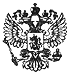 Постановление Конституционного Суда РФ от 11 ноября 2014 г. N 28-П "По делу о проверке конституционности положений части 1 статьи 1 Федерального закона "О компенсации за нарушение права на судопроизводство в разумный срок или права на исполнение судебного акта в разумный срок" и части третьей статьи 6.1 Уголовно-процессуального кодекса Российской Федерации в связи с жалобами граждан В.В. Курочкина, А.Б. Михайлова и А.С. Русинова"                       Именем Российской Федерации     Конституционный Суд Российской  Федерации  в  составе   ПредседателяВ.Д. Зорькина,  судей  К.В. Арановского,  А.И. Бойцова,     Н.С. Бондаря,Г.А. Гаджиева, Ю.М. Данилова, Л.М. Жарковой, Г.А. Жилина, С.М. Казанцева,М.И. Клеандрова,   С.Д. Князева,   А.Н. Кокотова,     Л.О. Красавчиковой,С.П. Маврина,    Н.В. Мельникова,    Ю.Д. Рудкина,        Н.В. Селезнева,О.С. Хохряковой, В.Г. Ярославцева,     руководствуясь  статьей  125  (часть  4)  Конституции     РоссийскойФедерации, пунктом 3 части первой, частями третьей и четвертой статьи 3,частью первой статьи 21,  статьями  36,  47.1,  74,  86,  96,    97  и 99Федерального конституционного закона "О Конституционном Суде   РоссийскойФедерации", рассмотрел  в  заседании  без  проведения  слушания    дело опроверке конституционности положений части 1 статьи 1 Федерального закона"О компенсации за нарушение права на судопроизводство в разумный срок илиправа на исполнение судебного акта в  разумный  срок"  и  части   третьейстатьи 6.1 УПК Российской Федерации.     Поводом к рассмотрению дела явились жалобы граждан   В.В. Курочкина,А.Б. Михайлова и А.С. Русинова. Основанием к рассмотрению  дела   явиласьобнаружившаяся  неопределенность  в  вопросе  о  том,    соответствуют лиКонституции    Российской    Федерации    оспариваемые        заявителямизаконоположения.     Поскольку  все  жалобы  касаются  одного  и  того   же     предмета,Конституционный Суд  Российской  Федерации,  руководствуясь    статьей 48Федерального конституционного закона "О Конституционном Суде   РоссийскойФедерации", соединил дела по этим жалобам в одном производстве.     Заслушав  сообщение  судьи-докладчика  Н.В. Селезнева,    исследовавпредставленные документы и иные материалы, Конституционный Суд РоссийскойФедерации установил:     1. Согласно части 1 статьи 1 Федерального закона от 30 апреля   2010года N 68-ФЗ "О компенсации за нарушение  права  на    судопроизводство вразумный срок или права на исполнение судебного акта  в  разумный   срок"граждане  Российской  Федерации,   иностранные   граждане,     лица   безгражданства,  российские,  иностранные  и  международные     организации,являющиеся в судебном процессе сторонами или заявляющими самостоятельныетребования относительно  предмета  спора  третьими  лицами,   взыскатели,должники, а также  подозреваемые,  обвиняемые,  подсудимые,   осужденные,оправданные, потерпевшие, гражданские  истцы,  гражданские    ответчики вуголовном судопроизводстве, в предусмотренных федеральным законом случаяхдругие заинтересованные лица при нарушении их права на судопроизводство вразумный срок или права на исполнение судебного акта, предусматривающегообращение взыскания на средства бюджетов  бюджетной  системы   РоссийскойФедерации, в разумный срок могут обратиться в  суд,  арбитражный    суд сзаявлением о присуждении  компенсации  за  такое  нарушение  в   порядке,установленном   данным   Федеральным    законом    и       процессуальнымзаконодательством Российской Федерации.     В соответствии с частью третьей статьи 6.1 УПК Российской Федерациипри определении разумного  срока  уголовного  судопроизводства,   которыйвключает  в  себя  период  с  момента  начала  осуществления   уголовногопреследования  до  момента  прекращения  уголовного     преследования иливынесения обвинительного приговора, учитываются такие обстоятельства, какправовая и фактическая сложность уголовного дела,  поведение   участниковуголовного судопроизводства, достаточность и эффективность действий суда,прокурора, руководителя следственного  органа,  следователя,   начальникаподразделения дознания, органа  дознания,  дознавателя,    производимых вцелях  своевременного  осуществления   уголовного       преследования илирассмотрения  уголовного  дела,  и  общая  продолжительность   уголовногосудопроизводства.     1.1. Конституционность части 1  статьи  1  Федерального    закона "Окомпенсации за нарушение права на судопроизводство в разумный  срок   илиправа на исполнение судебного акта в разумный срок" оспаривает гражданинВ.В. Курочкин, которому постановлениями  должностных  лиц   следственногоотдела  по  Ленинскому  району  города  Новосибирска  было   неоднократноотказано в возбуждении уголовного  дела  по  заявлению  о   преступлении,предусмотренном  статьей  145.1  УК  Российской  Федерации     (невыплатазаработной платы), поданному им в  апреле  2009  года.  Первое  из  этихпроцессуальных решений было вынесено 29 октября 2009 года, а последнее иокончательное (ввиду истечения за время доследственной  проверки   сроковдавности уголовного преследования руководителя организации, указанного взаявлении о преступлении) - 10 ноября 2012 года.     Заявление В.В. Курочкина о  присуждении  компенсации  за   нарушениеправа  на  судопроизводство  в   разумный   срок       определением судьиНовосибирского областного суда от 7 октября 2013 года было возвращено   суказанием на то, что право на подачу такого рода  заявления  у  него  невозникло, поскольку  он  не  имеет  статуса  потерпевшего,   приобретениекоторого согласно действующему уголовно-процессуальному законодательствувозможно лишь после возбуждения уголовного  дела.  Оставляя   определениесуда первой инстанции без изменения, судебная  коллегия  по   гражданскимделам Новосибирского областного суда в апелляционном определении  от   26декабря 2013 года отметила, что при отказе в возбуждении уголовного деланарушение сроков  проверки  по  заявлению  о  преступлении  не   являетсяоснованием для возникновения права на компенсацию за нарушение   разумныхсроков уголовного судопроизводства.     Принимая такие решения, суды руководствовались как положениями части1 статьи 1 Федерального закона "О  компенсации  за  нарушение    права насудопроизводство в разумный срок или права на исполнение судебного акта вразумный  срок",  так  и  разъяснением,  содержащимся   в     пункте   24постановления Пленума  Верховного  Суда  Российской  Федерации,   ПленумаВысшего Арбитражного Суда Российской Федерации от 23 декабря  2010   годаN 30/64  "О  некоторых  вопросах,  возникших  при  рассмотрении  дел  оприсуждении компенсации за нарушение права на судопроизводство в разумныйсрок или права на исполнение судебного акта в разумный  срок",   согласнокоторому лица, не указанные в части 1 статьи 1  названного   Федеральногозакона, не имеют права на подачу заявления о присуждении соответствующейкомпенсации.     Нарушение частью 1 статьи 1 Федерального закона "О  компенсации   занарушение права  на  судопроизводство  в  разумный  срок  или    права наисполнение судебного акта в разумный срок" своих  прав,   гарантированныхстатьями 17, 19, 45, 46,  52  и  53  Конституции  Российской   Федерации,В.В. Курочкин усматривает в том,  что  содержащееся  в  ней   нормативноеположение - по смыслу, придаваемому ему правоприменительной практикой, -предполагает  отказ  в  рассмотрении  заявления  лица   о     присуждениикомпенсации за нарушение права на судопроизводство  в  разумный    срок вслучае, когда уголовное дело по его заявлению о преступлении в  связи   систечением срока давности уголовного преследования возбуждено  не   было,вследствие чего такое лицо не приобрело формальный статус потерпевшего.     По тем же основаниям оспаривает конституционность части 1 статьи   1Федерального закона "О компенсации за нарушение права на судопроизводствов разумный срок или права на исполнение судебного акта в разумный   срок"гражданин А.С. Русинов, которому с ноября 2010 года в течение несколькихмесяцев  не  выплачивалась   заработная   плата   и       которому органыпредварительного  следствия  начиная  с  26  декабря  2011     года такженеоднократно отказывали в возбуждении уголовного дела по его заявлению опреступлении, предусмотренном статьей  145.1  УК  Российской   Федерации.Окончательное постановление об отказе в возбуждении уголовного дела быловынесено 31 мая 2013 года в связи с истечением срока давности уголовногопреследования  руководителя  организации,  указанного  в      заявлении опреступлении.     Заявление А.С. Русинова в Свердловский областной суд о   присуждениикомпенсации за нарушение права на судопроизводство в разумный срок   быловозвращено  без  рассмотрения  с  указанием  на  то,  что     заявитель опреступлении в числе лиц, перечисленных в части 1 статьи 1   Федеральногозакона "О компенсации за нарушение права на судопроизводство в   разумныйсрок или права на исполнение судебного акта в разумный срок", не назван,потерпевшим же А.С. Русинов не признан, поскольку уголовное дело по   егозаявлению о преступлении не возбуждалось (определение судьи Свердловскогообластного суда от 18 ноября 2013 года).     1.2.  Факт  гибели  супруги  гражданина  А.Б. Михайлова  от   травм,полученных в результате падения дерева на  территории,   подведомственнойуправе Левобережного района  города  Воронежа,  был    зарегистрирован наосновании рапорта  следователя  следственного  отдела  по   Левобережномурайону следственного управления Следственного комитета  при   прокуратуреРоссийской Федерации по  Воронежской  области  от  23  июля  2008  года.Неоднократно (восемь раз)  выносившиеся  в  ходе  проверки    сообщения опреступлении постановления об отказе в  возбуждении  уголовного    дела всвязи с отсутствием события преступления впоследствии отменялись, и   дляустранения недостатков, препятствующих принятию законного и обоснованногорешения, назначались дополнительные проверки. Уголовное дело, по которомуА.Б. Михайлов, как муж погибшей, был признан потерпевшим, было возбужденопо признакам преступления, предусмотренного частью второй статьи 293   УКРоссийской Федерации, лишь 22 декабря  2010  года.  Трижды   выносившиесяследователем в период расследования данного уголовного дела постановленияо прекращении уголовного преследования в отношении конкретных должностныхлиц вследствие отсутствия в их действиях состава преступления каждый разотменялись  как  незаконные  и  необоснованные,  а  сроки    производствапредварительного следствия продлевались. 30 декабря 2011 года   уголовноепреследование указанных должностных лиц было  прекращено,  в  том   числеввиду истечения срока давности привлечения к уголовной ответственности.     Определением Воронежского областного суда, оставленным без измененияапелляционным  определением  судебной  коллегии  по  гражданским    деламВоронежского областного суда  от  8  ноября  2012  года,   А.Б. Михайловуотказано  в  удовлетворении  заявления  о  присуждении     компенсации занарушение права на судопроизводство в разумный срок на том основании, чтодо возбуждения уголовного дела уголовное преследование, с которым статья6.1 УПК Российской Федерации связывает начало исчисления разумного срокасудопроизводства, еще не осуществляется. Иные же  обстоятельства,   такиекак момент совершения преступления, момент возбуждения уголовного дела ит.д., для целей определения начала исчисления  периода  разумного   срокауголовного судопроизводства (каковой, по  мнению  судов,    исчисляется смомента  начала  осуществления  уголовного  преследования  до     моментапрекращения  уголовного  преследования  или  вынесения     обвинительногоприговора) были признаны неприемлемыми.     Как полагает А.Б. Михайлов, часть третья статьи 6.1 УПК   РоссийскойФедерации  -  с  учетом  ее  истолкования  в  судебной      практике - несоответствует Конституции Российской Федерации, ее статьям 15 (часть 4),17 (часть 3), 46 (части 1 и 2), 52 и 53, поскольку, не включая в разумныесроки судопроизводства время, предшествующее установлению и признанию   впроцессуальном порядке лица в качестве подозреваемого или обвиняемого   всовершении преступления, не позволяет  исчислять  эти  сроки  с   моментапоступления первичного сообщения о преступлении.     1.3. Как следует из статей 3, 36, 43,  74,  96  и  97   Федеральногоконституционного закона "О Конституционном Суде  Российской   Федерации",Конституционный Суд Российской Федерации принимает к рассмотрению жалобыграждан  на  нарушение  их  конституционных  прав  и  свобод     законом,примененным в конкретном деле, рассмотрение которого завершено  в   суде,если придет  к  выводу,  что  оспариваемые  законоположения   затрагиваютконституционные права и свободы граждан и что имеется неопределенность ввопросе  о  том,  соответствуют  ли  эти  законоположения     КонституцииРоссийской Федерации; Конституционный Суд Российской Федерации принимаетпостановление только по предмету,  указанному  в  обращении,  и    лишь вотношении  той  части  акта,  конституционность  которой     подвергаетсясомнению, оценивая как буквальный смысл рассматриваемых законоположений,так  и  смысл,  придаваемый  им  официальным  и  иным     толкованием илисложившейся правоприменительной практикой, а также исходя из их места   всистеме правовых норм; в случае, если  акт,  конституционность   которогооспаривается, был отменен или утратил силу, начатое Конституционным СудомРоссийской Федерации производство может быть прекращено, за   исключениемслучаев, когда он продолжает применяться к правоотношениям, возникшим   впериод его действия.     Федеральным  законом  от  21  июля  2014  года  N 273-ФЗ    статья 3Федерального закона "О компенсации за нарушение права на судопроизводствов разумный срок или права на исполнение судебного акта в разумный   срок"была дополнена частью 7.1,  согласно  которой  заявление  о   присуждениикомпенсации за нарушение права на уголовное судопроизводство в   разумныйсрок может  быть  подано  в  суд  также  до  окончания    производства поуголовному делу потерпевшим или иным  заинтересованным  лицом,   которомудеянием, запрещенным уголовным законом, причинен вред,  в   шестимесячныйсрок со дня принятия дознавателем, начальником  подразделения   дознания,органом  дознания,  следователем,  руководителем  следственного    органапостановления  о  приостановлении  предварительного      расследования поуголовному делу в связи с неустановлением лица, подлежащего привлечению вкачестве обвиняемого, если продолжительность досудебного производства поуголовному делу со дня подачи заявления, сообщения о преступлении до дняпринятия решения о  приостановлении  предварительного  расследования  поуголовному делу по указанному основанию превысила четыре года и   имеютсяданные,  свидетельствующие  о  непринятии   прокурором,     руководителемследственного  органа,  следователем,  органом  дознания,     начальникомподразделения    дознания,    дознавателем    мер,        предусмотренныхуголовно-процессуальным  законодательством   Российской       Федерации инеобходимых  в  целях  своевременного  возбуждения   уголовного   дела,осуществления  предварительного  расследования  по  уголовному     делу иустановления лица, подлежащего привлечению  в  качестве   подозреваемого,обвиняемого в совершении преступления.     Тем же Федеральным законом  статья  6.1  УПК  Российской   Федерациидополнена  частью  третьей.1,  устанавливающей,  что  при     определенииразумного срока досудебного производства, который включает в себя периодсо дня подачи заявления, сообщения о преступлении до дня принятия решенияо приостановлении предварительного расследования по уголовному  делу   пооснованию, предусмотренному пунктом 1 части первой  статьи  208   данногоКодекса, учитываются такие обстоятельства, как  правовая  и   фактическаясложность уголовного дела,  поведение  потерпевшего  и  иных   участниковдосудебного  производства   по   уголовному   делу,       достаточность иэффективность действий  прокурора,  руководителя  следственного   органа,следователя,  начальника  подразделения  дознания,   органа     дознания,дознавателя, производимых в целях своевременного возбуждения   уголовногодела,   установления   лица,   подлежащего   привлечению     в   качествеподозреваемого, обвиняемого в совершении  преступления,  а  также   общаяпродолжительность досудебного производства по уголовному делу.     Федеральный закон от 21 июля 2014 года N 273-ФЗ, как следует из егостатьи 5, вступает в силу с 1 января 2015  года  и  распространяется  направоотношения, возникшие с 25 июня 2013 года. Кроме  того,   дополнения,внесенные  им  в  статью  6.1  УПК  Российской  Федерации  и   статью   3Федерального закона "О компенсации за нарушение права на судопроизводствов разумный срок или права на исполнение судебного акта в разумный срок",лишь частично разрешают вопрос, поставленный заявителями  по   настоящемуделу, обусловливая обращение в суд с заявлением о присуждении компенсацииза нарушение права на уголовное судопроизводство в разумный срок решениемо приостановлении предварительного расследования по  уголовному  делу  всвязи  с  неустановлением  лица,  подлежащего  привлечению  в    качествеобвиняемого,  если  продолжительность   досудебного       производства поуголовному делу со дня подачи заявления, сообщения о преступлении до дняпринятия решения о  приостановлении  предварительного  расследования  поуголовному делу по указанному основанию превысила четыре года, а потому вих делах применены быть не могут. С учетом  этого  введение  в   действиенового  правового  регулирования  в  данном  случае  не  может    служитьпрепятствием для продолжения конституционного судопроизводства.     Таким  образом,  предметом  рассмотрения   Конституционного   СудаРоссийской  Федерации  по  настоящему  делу  являются     взаимосвязанныеположения части  1  статьи  1  Федерального  закона  "О    компенсации занарушение права  на  судопроизводство  в  разумный  срок  или    права наисполнение судебного акта в разумный срок" и части третьей статьи 6.1 УПКРоссийской Федерации в той мере,  в  какой  они  служат    основанием длярешения вопроса  о  возможности  рассмотрения  заявления  о   присуждениикомпенсации за нарушение права на уголовное судопроизводство в   разумныйсрок лица, в отношении которого не было принято процессуальное решение опризнании потерпевшим по уголовному делу, в том числе в связи с отказом вего возбуждении, и лица, признанного  потерпевшим,  если  с    момента ихобращения  с  заявлением  о  преступлении  прошел  значительный   срок,сопоставимый  по  продолжительности  со  сроком   давности     уголовногопреследования, истечение которого  послужило  основанием  для   вынесенияпостановления об отказе в возбуждении уголовного дела или о   прекращениипроизводства по уголовному делу.     2. Конституция Российской  Федерации  провозглашает  человека,   егоправа  и  свободы  высшей  ценностью  и   возлагает   на     Россию   какдемократическое правовое государство обязанность признавать, соблюдать изащищать права и свободы человека  и  гражданина,  охранять   достоинстволичности, нравственность, здоровье, честь и доброе имя каждого и в   этихцелях, а также  в  целях  обеспечения  иных  конституционных   ценностей,включая законность, правопорядок и общественную безопасность, закрепляеттребование  законодательного  определения  уголовно-правовых     запретовобщественно опасных деяний и наказания за их  нарушение,  а  в   случаях,когда  охраняемые   ею   ценности   становятся   объектом     преступногопосягательства,   -   осуществления   уголовного       преследования лиц,преступивших уголовный закон (статьи 1, 2 и  17;  статья  21,    часть 1;статья 23, часть 1; статья 52; статья 55, часть 3; статья 71, пункты "в","о"; статья 76, часть 1).     Исходя из признания человека, его прав и свобод  высшей   ценностью,Конституция Российской Федерации устанавливает, что права потерпевших отпреступлений   охраняются   государством;   государство      обеспечиваетпотерпевшим доступ  к  правосудию  и  компенсацию  причиненного   ущерба,гарантирует  право  на  возмещение  государством  вреда,     причиненногонезаконными действиями (или бездействием) органов государственной властиили их должностных лиц, а также право каждого на судебную защиту прав   исвобод на основе принципа равенства всех перед законом и судом (статья 2;статья 19 (части 1 и 2); статья 46 (части 1 и 2); статьи 52 и 53).     Вместе с тем из права каждого на судебную защиту его прав и   свободне вытекает возможность выбора гражданами по своему усмотрению способов ипроцедур судебной защиты, особенности которых применительно к   отдельнымвидам  судопроизводства  и  категориям  дел  определяются,      исходя изКонституции  Российской  Федерации,  федеральными  законами.  При  этоминституциональные и процедурные условия осуществления права на доступ   кмеханизмам правосудия и скорейшую компенсацию нанесенного ущерба   должныне только предотвращать неоправданные задержки при рассмотрении их   дел,но и  отвечать  требованиям  процессуальной  эффективности,    экономии виспользовании  средств  судебной  защиты  и  тем   самым     обеспечиватьсправедливость  судебного   решения,   без   чего       недостижим баланспублично-правовых и частноправовых интересов.     Гарантируя права  лиц,  потерпевших  от  преступлений,   КонституцияРоссийской Федерации не определяет,  в  какой  именно  процедуре   долженобеспечиваться доступ потерпевших к правосудию в целях защиты своих прави законных интересов и компенсации причиненного вреда (ущерба), - решениеэтого вопроса также возлагается на федерального законодателя, который, всвою очередь, вправе  устанавливать  различный  порядок  защиты    прав изаконных интересов лиц, пострадавших от преступлений,  -  как  в   рамкахуголовного  судопроизводства,  так  и  путем  искового    производства погражданскому делу с помощью гражданско-правовых инструментов   возмещениявреда, причиненного в том числе бездействием органов и должностных лиц всфере судопроизводства и исполнения судебных актов.     Одним из важных факторов, определяющих эффективность восстановлениянарушенных прав, является своевременность их защиты; это  означает,   чторассмотрение и разрешение дела  судом  должно  всегда    осуществляться вразумный срок. На необходимость обеспечения быстрых и эффективных средствправовой защиты ориентирует государства-участники и принятая ГенеральнойАссамблеей  ООН  29  ноября  1985  года  Декларация  основных   принциповправосудия для жертв преступлений и  злоупотреблений  властью,   согласнокоторой лица, которым был причинен вред, включая моральный, имеют   правона доступ к механизмам правосудия и скорейшую компенсацию за   нанесенныйим ущерб в соответствии  с  национальным  законодательством  (пункт  4);судебные  и  административные  процедуры  должны  в  наибольшей   степениотвечать потребностям таких лиц, в том  числе  путем  предоставления  имнадлежащей  помощи  на  протяжении  всего  судебного    разбирательства ипредотвращения неоправданных задержек при рассмотрении дел (пункт 6).     Приведенные правовые позиции, изложенные в решениях КонституционногоСуда Российской Федерации (постановления от 2 февраля 1996 года N 4-П, от3 февраля 1998 года N 5-П, от 28 мая 1999 года N 9-П, от 11 мая 2005 годаN 5-П, от 20 февраля 2006 года N 1-П, от 5 февраля 2007 года N 2-П, от 19июля 2011 года N 17-П и от 22 апреля 2013 года N 8-П; определения от   17апреля 2003 года N 123-О, от 16 ноября 2006 года N 493-О, от  17   ноября2009 года N 1427-О-О, от 23 марта 2010 года N 388-О-О, от  13  мая   2014года N 975-О и др.), распространяются и на нормативное регулирование,   врамках которого определяются условия осуществления права на обращение   всуд с  заявлением  о  присуждении  компенсации  за  нарушение    права насудопроизводство  в  разумный  срок  и  устанавливаются   соответствующиеполномочия судебных инстанций.     3.  Федеральный  закон  "О  компенсации  за  нарушение      права насудопроизводство в разумный срок или права на исполнение судебного акта вразумный срок" был принят, как указано в Постановлении   КонституционногоСуда Российской Федерации от 25 июня 2013 года N 14-П, в целях реализациивытекающей из Конституции Российской Федерации и Конвенции о защите правчеловека и основных  свобод  обязанности  России  по  обеспечению   правакаждого на справедливое судебное разбирательство  его  дела  в   разумныйсрок, являющегося неотъемлемой составляющей права на судебную защиту,   иисходя из необходимости создать  надлежащие  условия  для   осуществленияправа  на  возмещение  государством  вреда,  причиненного     незаконнымидействиями (или бездействием)  органов  государственной  власти    или ихдолжностных  лиц,  равно  как  и  прав  потерпевших  от    преступлений излоупотреблений властью на охрану их прав законом, на доступ к правосудиюи компенсацию причиненного ущерба (статьи 52 и 53 Конституции РоссийскойФедерации), а также во исполнение вытекающих из статьи  13  Конвенции  озащите прав человека и основных свобод обязательств Российской Федерациипо созданию внутригосударственных эффективных средств правовой защиты отнарушений права на справедливое судебное разбирательство в разумный срок.     Анализируя предписания названного Федерального закона во взаимосвязис  соответствующими  положениями  Гражданского  процессуального   кодексаРоссийской  Федерации,  Конституционный  Суд  Российской      Федерации вПостановлении  от  25  июня  2013  года  N 14-П  пришел  к    выводу, чтофедеральный законодатель расширил для Российской Федерации сферу действиястатьи  13  Конвенции  о  защите  прав  человека  и       основных свободприменительно к защите признаваемого ее статьей 6 права на   справедливоесудебное разбирательство в разумный срок, предоставив право обратиться всуд с  заявлением  о  присуждении  компенсации  за  нарушение    права насудопроизводство в разумный срок другим - помимо указанного в  статье   6Конвенции лица, которому предъявлено обвинение, -  субъектам   уголовногосудопроизводства, включая потерпевшего.     При  введении  в  правовое  регулирование  обусловленных   принятиемФедерального закона "О компенсации за нарушение права на судопроизводствов разумный срок или права на исполнение судебного акта в разумный   срок"основных   критериев   определения    разумных    сроков    уголовногосудопроизводства, а также условий, при наличии которых его участники (каклица, признанные в установленном порядке обвиняемыми или подозреваемыми,так и лица,  которым  запрещенным  уголовным  законом  деянием   причиненфизический или материальный вред и которые признаны потерпевшими либо неимеют соответствующего процессуального статуса, но  фактически   являютсятаковыми) вправе обратиться в суд с заявлением о присуждении компенсацииза нарушение права на  судопроизводство  в  разумный  срок,   федеральныйзаконодатель,  как  указано  в  Постановлении       Конституционного СудаРоссийской Федерации от 19 июля 2011 года N 17-П, исходил из  того,   чтотребование о присуждении указанной компенсации, хотя формально  и   носитсамостоятельный   характер,   связано   с   процессуальными     аспектамипроизводства по уголовному делу, относящимися к его основаниям и порядку,полномочиям осуществляющих его субъектов,  эффективности,  законности  иобоснованности их действий и решений,  которые  могут  быть    оспорены всудебном порядке.     Так, статья 125 УПК Российской Федерации закрепляет судебный порядокрассмотрения  жалоб,  согласно  которому   постановления     дознавателя,следователя, руководителя следственного органа об отказе  в   возбужденииуголовного дела, о прекращении уголовного дела, а равно иные  решения   идействия   (бездействие)   дознавателя,   следователя,       руководителяследственного органа  и  прокурора,  которые  способны  причинить   ущербконституционным правам и свободам участников уголовного судопроизводствалибо затруднить доступ граждан к правосудию,  могут  быть    обжалованы врайонный  суд  по  месту  совершения   деяния,   содержащего   признакипреступления. Доступ к правосудию и реализация права на судебную защиту,своевременность защиты прав и законных интересов  исходя  из   требованийпроцессуальной эффективности и экономии в использовании средств судебнойзащиты  обеспечиваются  предусмотренной  данным  Кодексом    возможностьюобжалования судебных решений в апелляционном, кассационном  и   надзорномпорядке. Кроме того, в действующем  правовом  регулировании   установленыиные механизмы защиты  прав  потерпевшего,  которые  основаны  на   общихположениях  об  ответственности  государства   за   вред,     причиненныйнезаконными   действиями   (бездействием)   государственных      органов,должностных лиц, иных публичных субъектов (образований), и закреплены, вчастности, в статьях 151, 1069, 1070 и 1071 ГК Российской Федерации.     Следовательно, придание институту компенсации за нарушение права насудопроизводство   в   разумный   срок    характера       дополнительного(вспомогательного) средства защиты  участниками  судопроизводства   своихправ не может расцениваться как ограничение их конституционных  прав   насудебную  защиту,  на  компенсацию  причиненного  ущерба  и    возмещениегосударством   вреда,   причиненного   незаконными        действиями (илибездействием) органов государственной власти  или  их  должностных   лиц.Вместе с тем, предоставляя участникам судопроизводства право обратиться всуд с соответствующим заявлением,  федеральный  законодатель  -   пределыусмотрения которого ограничиваются конституционными целями и ценностями,а также общепризнанными принципами  и  нормами  международного    права имеждународными  обязательствами  Российской  Федерации  о     присуждениикомпенсации за нарушение права на судопроизводство  в  разумный    срок -обязан при определении оснований, условий  и  механизма  его   реализацииучитывать  особенности  различных  видов   судопроизводства,     различияправового   положения   участников   соответствующих      правоотношений,закрепленные  законом  сроки  проверки  сообщения  о       преступлении ирасследования, а также сроки, по истечении которых, по  общему   правилу,производство по уголовному делу невозможно.     4. Устанавливая  исчерпывающим  образом  -  с  учетом   специальногохарактера института компенсации за нарушение права на судопроизводство вразумный срок и права на исполнение судебного акта в разумный срок - кругсубъектов, имеющих право на обращение в суд с соответствующим заявлением,федеральный законодатель отнес к их числу потерпевших.     Уголовно-процессуальный  кодекс  Российской   Федерации     называетпотерпевшим физическое лицо, которому преступлением причинен физический,имущественный,  моральный  вред,  а  также  юридическое  лицо  в  случаепричинения преступлением вреда  его  имуществу  и  деловой    репутации ипредусматривает,  что  решение  о  признании  потерпевшим     принимаетсянезамедлительно с момента  возбуждения  уголовного  дела  и   оформляетсяпостановлением дознавателя, следователя, судьи  или  определением   суда;если на момент возбуждения уголовного дела отсутствуют сведения о   лице,которому преступлением причинен вред, решение  о  признании   потерпевшимпринимается незамедлительно после получения данных об этом  лице   (частьпервая статьи 42).     Поскольку преступность и наказуемость деяния определяются уголовнымзаконом,  действовавшим  во  время  совершения  этого  деяния,    каковымпризнается время совершения общественно опасного действия   (бездействия)независимо от времени наступления последствий (статья  9  УК   РоссийскойФедерации),  а   сами   вредные   последствия   в   виде     физического,имущественного, морального  вреда  возникают  с  момента  их   причиненияконкретному лицу (или с момента, когда лицу  стало  об  этом   известно),такое лицо, по существу,  является  потерпевшим  (пострадавшим)  в   силусамого факта причинения ему преступлением такого вреда, а не   вследствиевынесения решения о признании его потерпевшим; соответственно,   правовойстатус лица как потерпевшего устанавливается исходя из фактического   егоположения и лишь процессуально оформляется  постановлением   дознавателя,следователя или суда о  признании  потерпевшим,  но  не    формируется им(определения Конституционного Суда Российской Федерации от 18 января 2005года N 131-О и от 17 ноября 2011 года N 1555-О-О).     Соответственно, пострадавшие от преступления, как вытекает из статей2, 18, 19 (часть 1), 45,  46  (часть  1)  и  52  Конституции   РоссийскойФедерации, не могут быть лишены права на доступ к правосудию и права   насудебную защиту, а потому лицо, которому запрещенным  уголовным   закономдеянием причинен физический или материальный вред, но которое  не   имеетформального уголовно-процессуального статуса потерпевшего, также не можетбыть  лишено  указанных  прав:  обеспечение  гарантируемых   КонституциейРоссийской Федерации прав и свобод человека  и  гражданина  в   уголовномсудопроизводстве обусловлено не формальным признанием лица тем или   инымучастником производства по уголовному делу, в частности  потерпевшим,   аналичием определенных сущностных признаков, характеризующих   фактическоеположение этого лица как нуждающегося в обеспечении соответствующих прав(Постановление Конституционного Суда Российской Федерации от 27 июня 2000года N 11-П, определения Конституционного Суда Российской Федерации от 22января 2004 года N 119-О, от 18 января 2005 года N 131-О, от  17   ноября2011 года N 1555-О-О и др.).     4.1. Реализация  прав  потерпевшего,  гарантированных    статьями 45(часть  1),  46  (часть  1)  и  52  Конституции  Российской    Федерации,осуществляется,  в  частности,  посредством  использования     механизмовуголовно-процессуального  регулирования,   предполагающих     обязанностьорганов  предварительного   расследования   при   выявлении     признаковпреступления возбуждать уголовные дела, осуществлять от имени государствауголовное  преследование  по  делам  публичного   и     частно-публичногообвинения, обеспечивая тем самым неотвратимость ответственности виновныхлиц и защиту прав лиц, пострадавших от  преступлений;  невыполнение   илиненадлежащее выполнение данной обязанности, выражающееся в том  числе   вдлительном  затягивании  решения  вопроса  о  наличии       оснований длявозбуждения уголовного дела, в неоднократном  необоснованном   прерываниипроверки по заявлению о преступлении,  приводит  к  нарушению   разумногосрока рассмотрения дела и ограничению доступа потерпевших  к   правосудию(Постановление Конституционного Суда Российской Федерации от 25 июня 2013года N 14-П, определения Конституционного Суда Российской Федерации от 17октября 2006 года N 425-О и от 28 июня 2012 года N 1258-О).     При  этом  как  потерпевший,  так  и  иное    заинтересованное лицо,обратившееся в защиту своих прав с требованием возбудить уголовное дело,не могут быть лишены права на судебную защиту и на доступ  к   правосудиюлишь потому, что по данному уголовному делу не установлены подозреваемыеили  обвиняемые,  т.е.  отсутствуют  формальные  основания  для    началапубличного уголовного преследования конкретного лица от имени государствав  связи  с  совершенным  преступным  деянием  и,     соответственно, дляпоследующих процессуальных действий органов дознания и   предварительногоследствия, на которые возлагаются обязанности по раскрытию преступлений,изобличению виновных, формулированию обвинения и  его  обоснованию,   длятого чтобы уголовное дело могло быть передано в суд, разрешающий его   посуществу  и  тем   самым   осуществляющий   правосудие     (постановленияКонституционного Суда Российской Федерации от 14 января 2000 года N 1-П иот 25 июня 2013 года N 14-П).     Следовательно, реализация потерпевшими  и  иными   заинтересованнымилицами, которым запрещенным уголовным законом деянием причинен физическийили материальный вред, права на судопроизводство в разумный срок в целяхполучения реальной судебной защиты в форме восстановления нарушенных прави свобод также должна осуществляться  в  соответствии  с   законодательнозакрепленными  критериями  определения  разумности  сроков     уголовногосудопроизводства.  При   этом,   однако,   их       процессуальный статуспредопределяет необходимость учета дополнительных параметров, позволяющихпри  отнесении  срока  разбирательства  конкретного  дела  к    разумномуисключить его  произвольную  оценку,  в  том  числе  имея  в    виду, чтообеспечение их права  на  уголовное  судопроизводство  в  разумный  срокзависит не столько от продолжительности досудебного производства по делу(которая  может  быть  связана  с  большим  объемом      процессуальных иоперативно-розыскных действий), сколько от своевременности, тщательности,достаточности  и  эффективности  предпринятых  мер   для     объективногорассмотрения соответствующих  требований.  Соответственно,  таким   лицамможет быть отказано в признании за ними  права  на  подачу    заявления оприсуждении компенсации за нарушение права на судопроизводство в разумныйсрок  лишь  при  том  условии,  что  судом,  прокурором,    руководителемследственного органа, следователем,  органом  дознания,    дознавателем впределах их компетенции приняты все должные меры в целях   своевременногозавершения судопроизводства и установления подозреваемых (обвиняемых)   всовершении преступления лиц с учетом общей продолжительности производствапо делу, как того требуют статьи 17, 46 (части 1 и 2), 52 и 123 (часть 3)Конституции Российской Федерации, а также ее  статья  15  (часть    4) вовзаимосвязи со статьей 6 Конвенции о защите  прав  человека  и   основныхсвобод в ее понимании Европейским Судом по правам человека   относительнокритериев разумных сроков (Постановление Конституционного Суда РоссийскойФедерации от 25 июня 2013 года N 14-П, Определение Конституционного СудаРоссийской Федерации от 2 июля 2013 года N 1056-О).     Учитывая, что в стадии возбуждения уголовного дела разрешается лишьвопрос  о  наличии  достаточных   данных,   указывающих   на   признакипреступления, как основания для принятия соответствующего процессуальногорешения (статья 140 УПК Российской Федерации), и лицо может быть признанопотерпевшим лишь с момента возбуждения  уголовного  дела  (часть   перваястатьи 42 УПК Российской Федерации), вопрос о признании лица потерпевшимв случае, если в возбуждении уголовного дела было  отказано  в    связи систечением срока  давности  уголовного  преследования,  остается,   такимобразом, неразрешенным в уголовно-процессуальном порядке  и,  по   общемуправилу, разрешен быть не может, а потому не может ни презюмироваться, ниотвергаться причинение преступлением физического, имущественного и (или)морального вреда.     Между тем, по смыслу приведенных правовых позиций   КонституционногоСуда Российской Федерации, пострадавшее лицо не может быть лишено   правана подачу заявления о присуждении  компенсации  за  нарушение    права насудопроизводство в разумный срок на  том  лишь  основании,  что    оно неполучило  формального  уголовно-процессуального  статуса     потерпевшеговследствие того, что по его заявлению  дознавателем,  органом   дознания,следователем,  руководителем  следственного  органа       своевременно, вустановленный законом срок не принято решение о  возбуждении   уголовногодела о преступлении, по которому в итоге вынесено постановление об отказев возбуждении уголовного  дела  в  связи  с  истечением  срока   давностиуголовного преследования.     Соответственно, определяющее значение в разрешении вопроса о   праветакого лица на подачу заявления о присуждении компенсации  за   нарушениеправа на судопроизводство в разумный срок должны иметь   своевременность,тщательность, достаточность и эффективность  предпринятых  мер  в   целяхсвоевременного возбуждения уголовного дела, завершения судопроизводства иустановления подозреваемых (обвиняемых)  в  совершении    преступления. Впротивном  случае  невыполнение  или  ненадлежащее  выполнение   органамиуголовного преследования своей процессуальной  обязанности  по   проверкесообщения  о  преступлении,  выражающееся  в  том  числе  в    длительномзатягивании  решения  вопроса  о  наличии  оснований  для     возбужденияуголовного дела, в неоднократном необоснованном прерывании  проверки   позаявлению о преступлении, в непроявлении должного усердия и тщательностипри выявлении лиц, виновных в его совершении, в целях их   своевременногопривлечения к ответственности (что, как правило, приводит  к   завершениюпроизводства по  уголовному  делу  решениями  об  отказе  в   возбужденииуголовного дела или о его прекращении ввиду  истечения  сроков   давностиуголовного преследования, а потому и к невозможности вынесения решения опризнании  потерпевшим  и   осуществлению   уголовного     преследования,продолжительность которого выступает условием для возникновения права наобращение в суд с заявлением о присуждении компенсации за нарушение правана судопроизводство в разумный срок и оценки разумности срока уголовногосудопроизводства), лишало бы потерпевших или иных заинтересованных   лиц,которым  запрещенным  уголовным  законом  деянием  причинен   физический,имущественный или моральный вред, не только права на судопроизводство   вразумный срок, но и права на обращение в суд с заявлением о   присуждениикомпенсации.     4.2. Согласно части четвертой статьи 244.1 ГПК Российской Федерациизаявление о присуждении компенсации  за  нарушение  права  на   уголовноесудопроизводство в разумный срок может быть подано заинтересованным лицомв суд в шестимесячный срок со дня вступления в законную  силу   приговорасуда, вынесенного по данному делу, либо другого принятого   дознавателем,следователем,  прокурором,  руководителем  следственного  органа,   судомрешения,  определения,  постановления,  которыми  прекращено    уголовноесудопроизводство;  при  условии,  что  лицо,  подлежащее    привлечению вкачестве обвиняемого, установлено, заявление о  присуждении   компенсацииможет быть подано также до окончания производства по уголовному  делу   вслучае, если продолжительность производства по уголовному делу превысилачетыре года и заинтересованное лицо ранее  обращалось  с  заявлением  обускорении  рассмотрения  уголовного  дела  в   порядке,     установленномуголовно-процессуальным законодательством Российской Федерации.     Из названных законоположений следует, что, наделив   соответствующихсубъектов  правом  на  обращение  в  суд  с  заявлением  о    присуждениикомпенсации за нарушение права  на  судопроизводство  в  разумный   срок,федеральный  законодатель  избрал  фиксированный  временной    критерий вкачестве условия обращения в суд с таким заявлением лишь применительно клицам, производство по делам  которых  продолжается,  но  уже   превышаетпределы, установленные законом. При этом, как указал Конституционный СудРоссийской Федерации в Постановлении от 19 июля 2011 года N 17-П, само посебе установление сроков судопроизводства в процессуальном законе не даетоснований  рассматривать  обстоятельства,  определяющие       наличие илиотсутствие нарушения права на  судопроизводство  в  разумный  срок,  какпроцессуальные факты, которые по своему содержанию и значению не требуютразрешения дела по заявлению о присуждении соответствующей компенсации посуществу.     Соответственно, поскольку требование о присуждении компенсации, хотяи носит самостоятельный характер, неразрывно связано  с   процессуальнымиаспектами состоявшегося ранее  судебного  процесса  (прежде  всего  -  ссоблюдением установленных непосредственно  законом  сроков   рассмотрениядела) и его итогами, разрешение вопроса о праве на обращение с заявлениемо   присуждении   компенсации   за   нарушение   права     на   уголовноесудопроизводство  в  разумный  срок  возможно  исходя  из     предписанийуголовно-процессуального  закона  относительно   оценочного     характераразумности срока уголовного судопроизводства.     По смыслу  взаимосвязанных  положений  статьи  6.1  УПК   РоссийскойФедерации и части 2 статьи  1  Федерального  закона  "О    компенсации занарушение права  на  судопроизводство  в  разумный  срок  или    права наисполнение   судебного   акта   в   разумный   срок",       осуществлениесудопроизводства в разумный срок предполагает осуществление досудебного исудебного производства по уголовному делу в установленные законом сроки,притом что их нарушение само по себе не означает обязательного нарушенияправа на  судопроизводство  в  разумный  срок:  для  установления  фактанарушения  данного  права  суду  необходимо  дать  оценку      правовой ифактической сложности уголовного дела, поведению  участников   уголовногосудопроизводства, достаточности и эффективности действий суда, прокурора,руководителя следственного органа, следователя, начальника подразделениядознания,  органа   дознания,   дознавателя,   производимых   в   целяхсвоевременного осуществления уголовного преследования  или   рассмотренияуголовного  дела,   с   учетом   общей   продолжительности     уголовногосудопроизводства (часть третья статьи 6.1 УПК Российской Федерации); приэтом обстоятельства, связанные с организацией работы  органов   дознания,следствия, прокуратуры и суда,  а  также  рассмотрение  уголовного   деларазличными инстанциями не  могут  приниматься  во  внимание  в   качестведопустимых  оснований  для  превышения  разумных  сроков    осуществленияуголовного судопроизводства (часть четвертая статьи 6.1  УПК   РоссийскойФедерации).  Такое  правовое  регулирование  значительно  повышает  рольсудейского усмотрения при  установлении  факта  наличия  или   отсутствиянарушения права на судопроизводство в разумный  срок  и  -  при   условииустановления  данного  факта  по  итогам   судебного     разбирательства,осуществляемого на основе состязательности и равноправия сторон, -   самопо себе не противоречит требованию определенности правовых норм.     Поскольку Федеральный закон "О компенсации за  нарушение  права   насудопроизводство в разумный срок или права на исполнение судебного акта вразумный срок" и статья 244.8 ГПК Российской Федерации исходят из   того,что,  по  общему   правилу,   факт   нарушения   права     заявителя   насудопроизводство в разумный срок, как определяющий   материально-правовоесодержание  спорного   правоотношения   в   соответствии   с   природойсубъективного права на данную компенсацию, подлежит установлению в стадиисудебного разбирательства (глава 15 ГПК Российской Федерации), вопрос   осодержании спорных правоотношений, определяющем на основании фактическихобстоятельств наличие или отсутствие нарушения права лица, обратившегосяза судебной защитой, может быть разрешен лишь при принятии  заявления   кпроизводству  суда  и  рассмотрении  гражданского  дела   по     существу(Постановление Конституционного Суда Российской Федерации от 19 июля 2011года N 17-П, определения Конституционного Суда Российской Федерации от 8июля 2004 года N 238-О, от 20 октября 2005 года N 513-О и от  24   января2006 года N 3-О).     Вместе с тем, учитывая, что  признание  за  заинтересованным   лицомправа  на  подачу  заявления  о  присуждении  компенсации    предполагаетдостаточно высокую степень очевидности отступления от  разумного   срока,проведение  судебного  разбирательства  необходимо,  в  частности,  еслиразумность срока судопроизводства может быть определена исключительно наоснове анализа индивидуальных особенностей конкретного дела и если выводоб отсутствии нарушения данного требования с очевидностью не вытекает изкалендарной  длительности   рассмотрения   дела,   не       нуждающейся вдополнительных оценках или оценке достаточности и эффективности действийсуда,  прокурора,  руководителя  следственного   органа,     следователя,начальника  подразделения  дознания,  органа   дознания,     дознавателя,производимых   в   целях   своевременного   осуществления      уголовногопреследования или рассмотрения уголовного дела. Такой подход не означаетприравнивание разумного срока к нормативно установленному, но   позволяетдостаточно объективно - исходя из принципа процессуальной экономии  и   сучетом реального содержания принципа  состязательности  в  делах   даннойкатегории -  констатировать  отсутствие  оснований  для    компенсации и,соответственно, необходимости рассматривать дело  в  судебном   заседании(постановления Конституционного Суда Российской Федерации от 19 июля 2011года N 17-П и от 25 июня 2013 года N 14-П).     4.3. Таким образом, взаимосвязанные  положения  части  1    статьи 1Федерального закона "О компенсации за нарушение права на судопроизводствов разумный срок или права на исполнение судебного акта в разумный срок" ичасти третьей  статьи  6.1  УПК  Российской  Федерации  не   противоречатКонституции Российской Федерации в той мере, в какой  эти  положения   посвоему конституционно-правовому смыслу в системе действующего   правовогорегулирования:     не допускают возвращения заявления  о  присуждении  компенсации  занарушение права на судопроизводство в разумный срок лицу,  по   заявлениюкоторого о преступлении отказано в возбуждении уголовного дела в связи систечением сроков давности уголовного преследования, или отказ в выплатекомпенсации такому лицу на том лишь формальном основании, что в отношенииэтого лица не  было  принято  процессуальное  решение  о    признании егопотерпевшим, если позиция органов дознания, предварительного   следствия,прокуратуры о наличии оснований для возбуждения уголовного дела в периодпредварительного  расследования  неоднократно  менялась  и  (или)  еслипринятым  впоследствии  судебным  решением  установлено,  что     отказ ввозбуждении уголовного  дела  в  период  до  истечения  сроков   давностиуголовного преследования был незаконным, необоснованным;     не допускают возвращения заявления  о  присуждении  компенсации  занарушение права на судопроизводство в разумный срок или отказ в   выплатекомпенсации  потерпевшему  от  преступления  в   тех       случаях, когдапроизводство по уголовному делу прекращено в связи  с  истечением   срокадавности  уголовного  преследования,  который  по  данному   преступлениюменьше,  чем  установленный  законодательством  срок      производства поуголовному делу, позволяющий обращаться в суд с заявлением о присуждениикомпенсации, на том лишь  формальном  основании,  что   продолжительностьпроизводства по данному уголовному  делу  до  истечения  срока   давностиуголовного преследования не превысила  срок,  установленный  в   качествеусловия обращения в суд с указанным заявлением  применительно  к   лицам,производство по делам которых продолжается.     Соответственно, в заявлении о присуждении компенсации за   нарушениеправа на судопроизводство в разумный срок должны быть указаны   известныеподающему это заявление лицу обстоятельства, повлиявшие, по его   мнению,на длительность производства по делу (пункты 3,  5-7  статьи  244.3   ГПКРоссийской Федерации) вплоть до  истечения  сроков  давности   уголовногопреследования, в том числе свидетельствующие о своевременности обращенияс заявлением о преступлении,  о  бездействии  дознавателя,   следователя,прокурора, руководителя следственного  органа,  о  неоднократной   отменепроцессуальных решений  об  отказе  в  возбуждении  уголовного    дела, оприостановлении производства по уголовному делу, о прекращении уголовногодела, незаконность которых подтверждена решениями прокурора, руководителяследственного органа  или  суда,  вынесенными  в  установленном   закономпорядке.     При этом во всяком случае предполагается,  что  лицо    обратилось сзаявлением о преступлении своевременно, т.е. в течение непродолжительногосрока с момента, когда оно узнало  или  должно  было  узнать  о   деянии,имеющем признаки преступления,  а  связанные  с  проверкой    заявления опреступлении,  решением  вопроса  о  возбуждении  уголовного     дела   иустановлением подозреваемого  (обвиняемого)  в  совершении   преступлениядействия  прокурора,  руководителя  следственного  органа,   следователя,начальника подразделения дознания, органа дознания, дознавателя - исходяиз указанных в заявлении о присуждении компенсации за нарушение права насудопроизводство  в  разумный  срок   обстоятельств   -       нуждаются вдополнительной оценке с точки зрения их достаточности и эффективности.     Признанием взаимосвязанных положений части 1 статьи 1   Федеральногозакона "О компенсации за нарушение права на судопроизводство в   разумныйсрок или права на исполнение судебного акта в разумный срок" и статьи 6.1УПК  Российской  Федерации  не  противоречащими  Конституции   РоссийскойФедерации в их конституционно-правовом смысле,  выявленном  в   настоящемПостановлении, не исключается  правомочие  федерального    законодателя впроцессе совершенствования правового регулирования судебной защиты праваграждан на судопроизводство в разумный срок  внести  в  него   изменения,направленные на уточнение порядка  и  условий  подачи  потерпевшими  илилицам, которым запрещенным уголовным законом деянием причинен физический,моральный или имущественный вред, заявлений о присуждении компенсации занарушение данного права в случаях отказа в возбуждении  уголовного   делаили прекращения уголовного дела и уголовного  преследования  в    связи систечением сроков давности.     Исходя из изложенного и руководствуясь статьями 47.1, 71,  72,   74,75, 78, 79, и 100 Федерального конституционного закона "О КонституционномСуде Российской Федерации",  Конституционный  Суд  Российской   Федерациипостановил:     1. Признать положения части первой статьи 1 Федерального закона   "Окомпенсации за нарушение права на судопроизводство в разумный  срок   илиправа на исполнение судебного акта в  разумный  срок"  и  части   третьейстатьи 6.1  УПК  Российской  Федерации  не  противоречащими   КонституцииРоссийской Федерации в  той  мере,  в  какой  эти  положения  по  своемуконституционно-правовому  смыслу  в  системе   действующего     правовогорегулирования:     не допускают возвращения заявления  о  присуждении  компенсации  занарушение права на судопроизводство в разумный срок лицу,  по   заявлениюкоторого о преступлении отказано в возбуждении уголовного дела в связи систечением сроков давности уголовного преследования, или отказ в выплатекомпенсации такому лицу на том лишь формальном основании, что в отношенииэтого лица не  было  принято  процессуальное  решение  о    признании егопотерпевшим, если позиция органов дознания, предварительного   следствия,прокуратуры о наличии оснований для возбуждения уголовного дела в периодпредварительного  расследования  неоднократно  менялась  и  (или)  еслипринятым  впоследствии  судебным  решением  установлено,  что     отказ ввозбуждении уголовного  дела  в  период  до  истечения  сроков   давностиуголовного преследования был незаконным, необоснованным;     не допускают возвращения заявления  о  присуждении  компенсации  занарушение права на судопроизводство в разумный срок или отказ в   выплатекомпенсации  потерпевшему  от  преступления  в   тех       случаях, когдапроизводство по уголовному делу прекращено в связи  с  истечением   срокадавности  уголовного  преследования,  который  по  данному   преступлениюменьше,  чем  установленный  законодательством  срок      производства поуголовному делу, позволяющий обращаться в суд с заявлением о присуждениикомпенсации, на том лишь  формальном  основании,  что   продолжительностьпроизводства по данному уголовному  делу  до  истечения  срока   давностиуголовного преследования не превысила  срок,  установленный  в   качествеусловия обращения в суд с указанным заявлением  применительно  к   лицам,производство по делам которых продолжается.     При этом во всяком случае предполагается,  что  лицо    обратилось сзаявлением о преступлении своевременно, т.е. в течение непродолжительногосрока с момента, когда оно узнало  или  должно  было  узнать  о   деянии,имеющем признаки преступления,  а  связанные  с  проверкой    заявления опреступлении,  решением  вопроса  о  возбуждении  уголовного     дела   иустановлением подозреваемого  (обвиняемого)  в  совершении   преступлениядействия  прокурора,  руководителя  следственного  органа,   следователя,начальника подразделения дознания, органа дознания, дознавателя - исходяиз указанных в заявлении о присуждении компенсации за нарушение права насудопроизводство  в  разумный  срок   обстоятельств   -       нуждаются вдополнительной оценке с точки зрения их достаточности и эффективности.     2.  В  силу  статьи  6  Федерального  конституционного     закона "ОКонституционном  Суде  Российской  Федерации"  выявленный  в    настоящемПостановлении конституционно-правовой смысл положений части первой статьи1  Федерального  закона  "О   компенсации   за   нарушение   права   насудопроизводство в разумный срок или права на исполнение судебного акта вразумный срок" и части  третьей  статьи  6.1  УПК  Российской   Федерацииявляется общеобязательным и  исключает  любое  иное  их    истолкование вправоприменительной практике.     3. Судебные постановления, принятые в отношении  граждан   КурочкинаВасилия Валерьевича, Михайлова Анатолия Борисовича и Русинова АлександраСергеевича,  подлежат  пересмотру  в  установленном  порядке,    если ониоснованы на положениях части первой  статьи  1  Федерального    закона "Окомпенсации за нарушение права на судопроизводство в разумный  срок   илиправа на исполнение судебного акта в  разумный  срок"  и  части   третьейстатьи 6.1 УПК Российской Федерации в истолковании,  расходящемся  с   ихконституционно-правовым смыслом, выявленным в настоящем Постановлении, ипри условии, что для этого нет иных препятствий.     4. Настоящее Постановление окончательно, не  подлежит   обжалованию,вступает  в  силу  со   дня   официального   опубликования,   действуетнепосредственно  и  не  требует  подтверждения   другими       органами идолжностными лицами.     5. Настоящее Постановление подлежит незамедлительному опубликованиюв "Российской газете", "Собрании законодательства Российской Федерации" ина "Официальном интернет-портале правовой информации" (www.pravo.gov.ru).Постановление должно быть опубликовано также в "Вестнике КонституционногоСуда Российской Федерации".Конституционный СудРоссийской Федерации